
ABN 91 545 207 443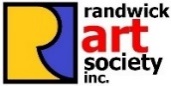 13th ANNUAL ART, PHOTOGRAPHY & CRAFT EXHIBITIONPrince Henry Centre, 2 Coast Hospital Road, Little Bay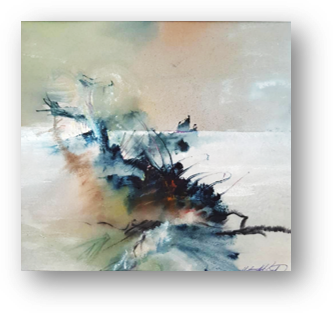 PRIZES$500    Best in Show$250    Landscapes/Seascapes$250    Animals/Birds$250    People/Portraits$250    Still Life$100    Malabar Headland $250    Photography $250    Miniatures$250	   Small PaintingsJUDGE: MELISSA READ-DEVINEBest in Show 2022 “The Mighty Murray at Dawn” Kurt KoepplTHE EXHIBITION WILL BE OPENFriday 5th May 10am to 8pmSaturday 6th May and Sunday 7th May 10am to 4pmOPENING AND PRIZE PRESENTATIONFriday 5th May 6pm to 8pmPrince Henry Centre, 2 Coast Hospital Road, Little BayENTRY FORM AND FEEEntries to be received by 5pm, Friday 21st April 2023$15 per artwork – Maximum entries per member 4 artworks$50 per craft tableSee Conditions of EntryWORKS TO BE DELIVEREDPrince Henry Centre, 2 Coast Hospital Road, Little BayArt:  Wednesday 3rd May 10am to 12 noonCraft: Wednesday 3rd May 1pm – 3pmWORKS TO BE REMOVEDSunday 7th May 4pm to 5pmRCC Photos to be reinstalled Sunday 7th May 5pm – 6pm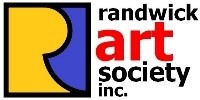 ENTRY FORM13th Annual Art, Photography & Craft ExhibitionName:………………………………………………………………Address…………………………………………………………………………….Email :…………………………………………………………………………………….    Phone No:………………………………………….…..CATEGORIESA   Landscapes/SeascapesB   Animals/BirdsC   People/PortraitsD   Still LifeE   Malabar HeadlandF   PhotographyG  MiniaturesH  Small Paintings                         TAX DECLARATIONThe Australian Taxation Office requires the withholding of 46.50% of the value of any painting sold unless the artist has an ABN or is a hobby artist. Please answer the following.I am a hobby artist  YES {   }    NO  {   }If not, please provide your ABN………………………………………………………For payment of any sale of artworks:  Bank Account Name……………………………………………………………………….BSB……………………………   Account No………………………………………………I have signed below in acceptance of the Conditions of Entry and certify that the work entered is my own and original and my GST statement is correct.
Signature…………………………………………………………………  Date…………………………………………ROSTER  - Please circle (3) date/times that you will be available for roster  CONDITIONS OF ENTRYEntry for Members:  Entries only open to financial members- must be financial.Maximum Number of Entries:  4 per member.  Entry Cost: $15 per artwork.For Sale:  All items exhibited must be for sale. All members must provide Bank Account Name with BSB and Account No. on Entry Form for payment of any sale.  No cheques will be issued. This information will be kept confidential.Entry Deadline:  Members must complete Entry Form and submit this along with appropriate fee to Randwick Art Society Inc. by 5pm, Friday 21st April.Presentation: All artworks must be clean, tidy, undamaged, suitably framed ready for hanging.Deep Edged Canvas 3.5cm thick can be left unframed and painted around all sides, flat canvases must be framed.D-rings only – no other screws or hooks, to be attached approx. 10-15cm from top of work.Wire may be added for hanging purposes.The back of artwork should be clearly labelled with the Artist’s Name, Title of Work, Category and Price as per attached labels.Size Limits: 	Category A to F:   	1 x 310cm and 3 up to 260cm total maximum perimeter of frameCategory G:		Miniature Paintings artwork size 40cm total maximum perimeterFramed – 120cm total maximum perimeter2 Miniatures related (Pair) = 1x entry $15Category H: 	Small Paintings 120cm total maximum perimeter including frameWorks outside stipulated parameters will not be accepted.Malabar Headland Criteria:  The subject of artwork to be “The Rocky Coast” 
Status of work: All works are to be own work, original and not previously exhibited at Prince Henry Centre.
If a copy of another artist’s work, this must be acknowledged.
Roster:	 As a condition of Entry, you will be required to assist on the Roster and hopefully attend the Opening and Prize Presentation on Friday evening. Please advise on the Roster your availability to attend.
No Changes:   Entry forms cannot be altered once submitted and payment made, no refunds.
Commission:  15% Commission will be charged on all art and photography sales.
Craft Stalls:  Participants must be responsible for own display and manning of their stall for the duration. Craft stalls are offered to members on the basis that they self-produce the items offered for sale. This may involve components which are factory produced or finalised.  Mass produced finished goods from other suppliers are not appropriate items for sale and are not acceptable.
All care taken but no responsibility accepted by Randwick Art Society Inc. for any damage or loss.
Committee has authority to decline acceptance of any entry not complying with the above conditions.PAYMENT OPTIONSDirect Bank Transfer to Bendigo Bank:    BSB 633 000   Account 152430138  (include your name in REFERENCE section) then send completed Entry Form  to randwickartsocietyinc@gmail.com                                                                             orPost to Randwick Art Society Inc.  P.O. Box 1062 Randwick 2031 with cheque and completed Entry.                                                                             orSend payment via PayPal to randwickartsocietyinc@gmail.com Please attach a label to the back of each artworkEntriesCategoryTitleSize (cm)Sale PriceOffice1234CRAFT STALL (Brief description of items)CRAFT STALL (Brief description of items)CRAFT STALL (Brief description of items)CRAFT STALL (Brief description of items)TOTAL PAID ($15 per entry & $50 per craft table)TOTAL PAID ($15 per entry & $50 per craft table)TOTAL PAID ($15 per entry & $50 per craft table)TOTAL PAID ($15 per entry & $50 per craft table)Wednesday 3rd May9am - 1pm1pm - 4pm(Set-up day)Friday 5th May10am - 1pm1pm - 4pm4pm - 8pm (Inc. Opening)Saturday 6th May10am - 1pm1pm - 4pmSunday 7th May10am - 1pm1pm - 4pm4pm - 6pm Reinstall PhotosARTIST…………………………………………………TITLE……………………………………………………CATEGORY…………………………………………..PRICE…………………………………………………..ARTIST…………………………………………………TITLE……………………………………………………CATEGORY…………………………………………..PRICE…………………………………………………..ARTIST…………………………………………………TITLE……………………………………………………CATEGORY…………………………………………..PRICE…………………………………………………..ARTIST…………………………………………………TITLE……………………………………………………CATEGORY…………………………………………..PRICE ………………………………………………….